COUNTY OF ALAMEDAQuestions & AnswerstoRequest For Proposal No. 902195forWorkers’ Compensation Investigation Services PanelNetworking/Bidders Conference Held on October 27, 2022Alameda County is committed to reducing environmental impacts across our entire supply chain. 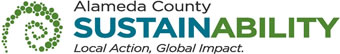 If printing this document, please print only what you need, print double-sided, and use recycled-content paper.Thank you for your participation and interest in the County of Alameda RFP for Workers’ Compensation Investigation Services Panel.  All the questions are taken verbatim from written questions emailed by potential Bidders. The County of Alameda shall be noted as “County” in the answers to these questions. The Questions and Answers are the final stances of the County. Please consider this document in preparation for your bid response. Questions and Answers:What was the total spend during the last calendar year?Please submit a public record request online at Alameda County Public Records Request.   What is the estimated overall spend on investigative services for the upcoming year?The County cannot release this information, however, the Bid Form includes the annual estimated quantities based on past usage. Please note that quantities listed on the Bid Form are for example only; they are not to be construed as a commitment of the County to purchase that quantity.  No minimum or maximum is guaranteed or implied.The RFP mentions out-of-state services as well. Is that nationwide or specific states? Would it be for Workers’ Compensation investigative services?It is nationwide and for all Workers' Compensation Investigative services. This County of Alameda, General Services Agency (GSA), Request For Proposal (RFP) Questions & Answers (Q&A) has been electronically issued to potential bidders via email. Email addresses used are those in the County’s Small Local Emerging Business (SLEB) Vendor Database or other sources. If you have registered or are certified as a SLEB, please ensure that the complete and accurate email address is noted and kept updated in the SLEB Vendor Database. This RFP Q&A will also be posted on the GSA Contracting Opportunities website located at Alameda County Current Contracting Opportunities. 